Novel Translation                                                  Date: 06, May, 20204th Stage – Morning & Evening Classes                Time: 11:30 & 12:15 Lecturer: Farah A. Abo Al-TimenPossession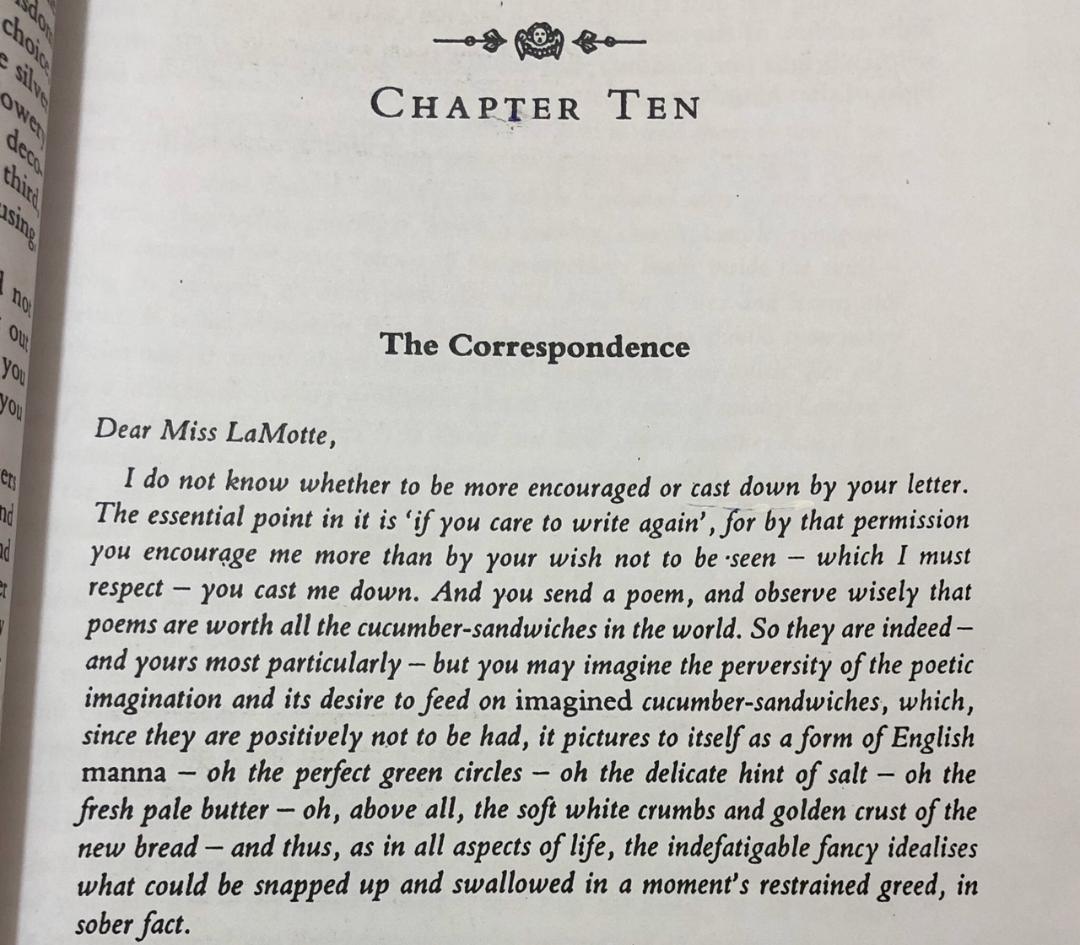 